海葵颱風吹不散用愛守護植物人的動力花蓮分署愛心社支援創世基金會公益園遊會     財團法人創世基金會於9月2日「海葵」颱風侵台前夕，在花蓮港親水遊憩區舉辦「花蓮好港情」公益園遊會活動，法務部行政執行署花蓮分署愛心社成員不畏海葵颱風的到來，有14位同仁自發性參與本次公益義賣活動，協助創世基金會募得12萬3千餘元，用愛守護植物人。    因這次公益園遊會志工招募嚴重不足，創世基金會獲知花蓮分署愛心社重視社會責任，熱心公益，遂商請該分署協助提供人力支援。花蓮分署王分署長金豐接獲消息後，立即指示愛心社發起公益服務行動，招募同仁共同協助創世基金會辦理本次公益園遊會。本次活動雖在「海葵」颱風侵台前夕舉行，仍吹不走花蓮分署用愛守護植物人的動力，該分署有14位同仁自發性的投入公益服務，協助創世基金會13個攤位現場義賣，現場民眾看見身穿橘色背心的花蓮分署同仁在攤位叫賣，一改對法務機關嚴肅的刻板印象，均給予熱情的微笑與高度的肯定。創世基金會亦於活動現場頒發感謝狀，感謝花蓮分署熱心公益之舉。    花蓮分署支援創世基金會舉辦公益活動已不下10次，從102年起，該分署替代役男每年都協助創世基金會舉辦「愛心送年菜」街友圍爐活動，替代役男自108年退場後，近年來則由愛心社接手發起投入愛心園遊會義賣活動。花蓮分署王分署長表示，「公義與關懷」為法務部行政執行署的核心價值，該分署為落實「關懷弱勢」的政策，由同仁自發性組成「愛心社」，以幫助陷入困境的弱勢義務人或社會上需要幫助之人，使社會充滿溫馨、快樂為宗旨；此外亦積極結合社會公益團體，投入各項公益活動，例如響應世界展望會舉辦飢餓三十活動，一同關懷國內外特況家庭急難需求；支持家扶中心翻轉清寒學生幸福行動等。「關懷弱勢」在花蓮分署早已不是口號，而是實際行動的展現。花蓮分署愛心社支援創世基金會公益園遊會活動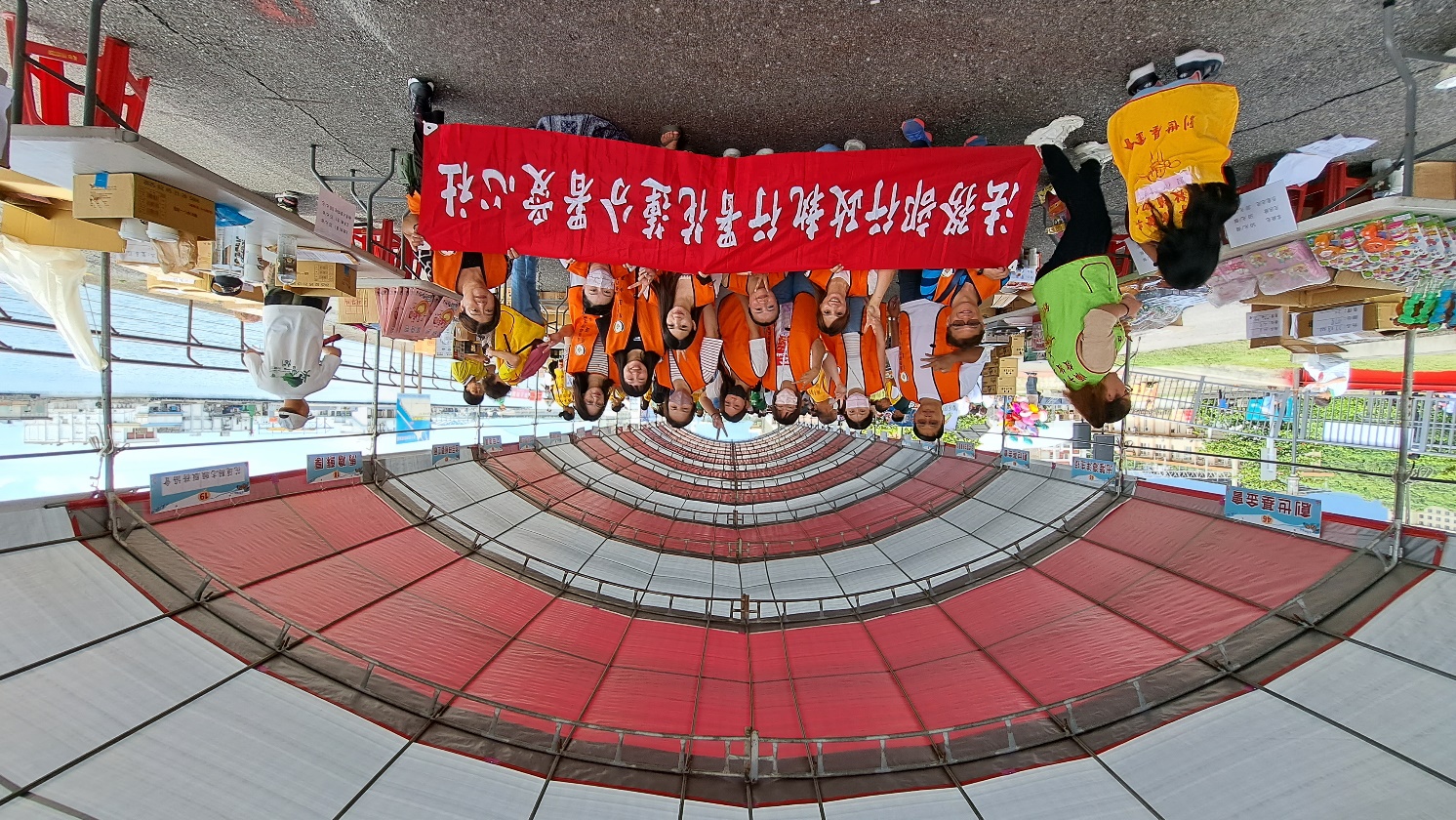 花蓮分署同仁協助園遊會攤位佈置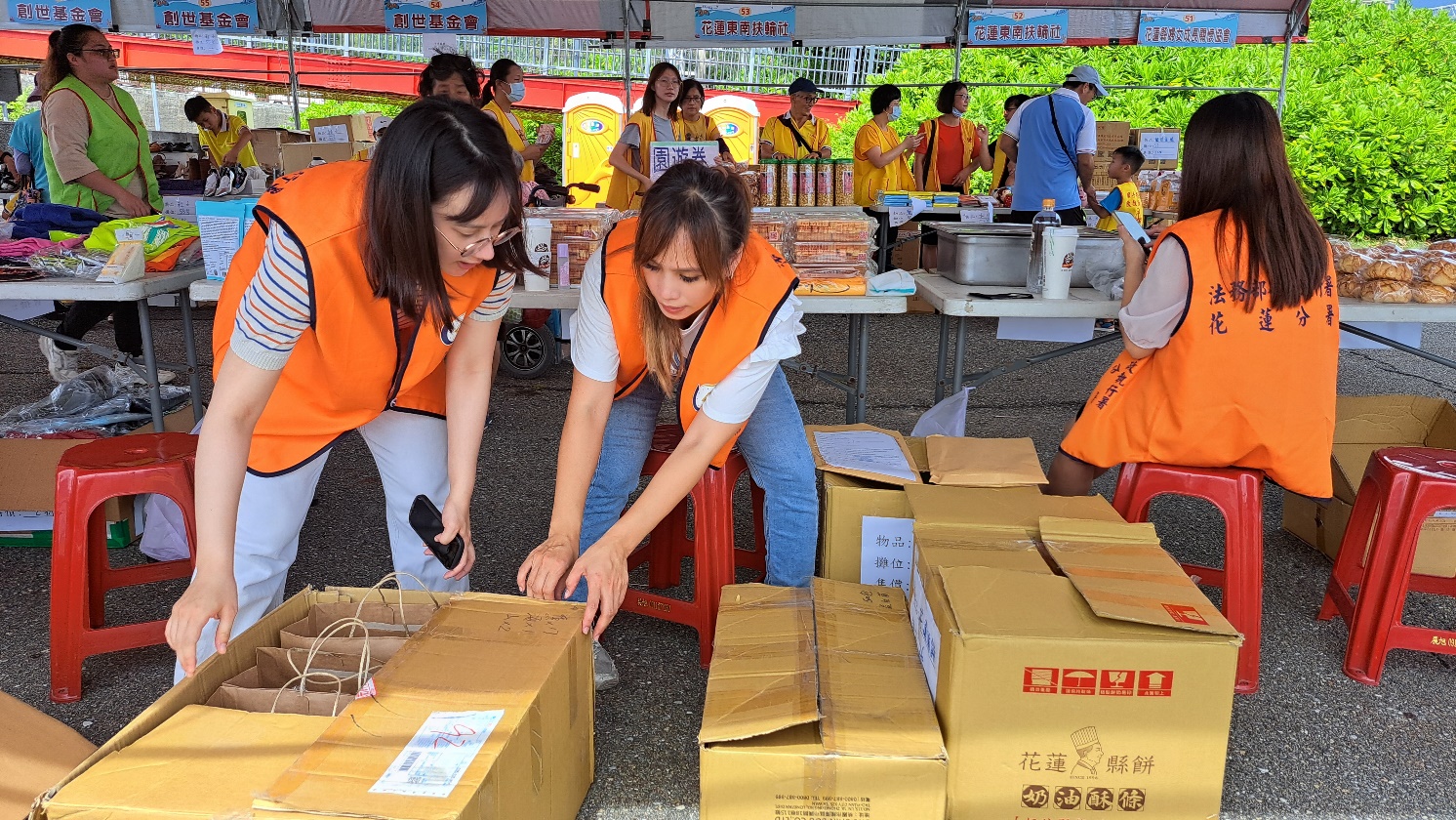 花蓮分署同仁協助園遊會攤位義賣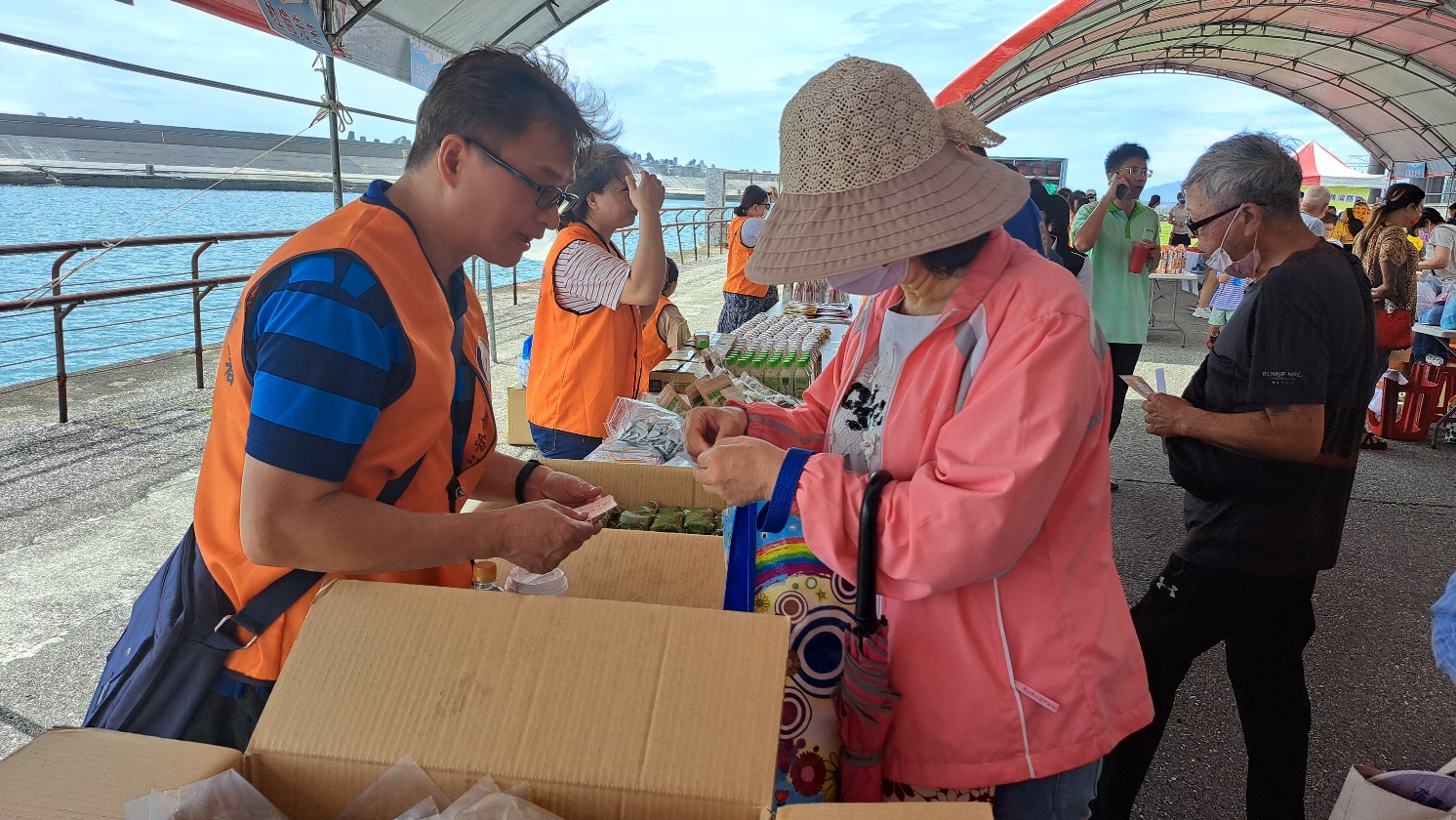 創世基金會頒發感謝狀由花蓮分署李主任有生(右)代表領取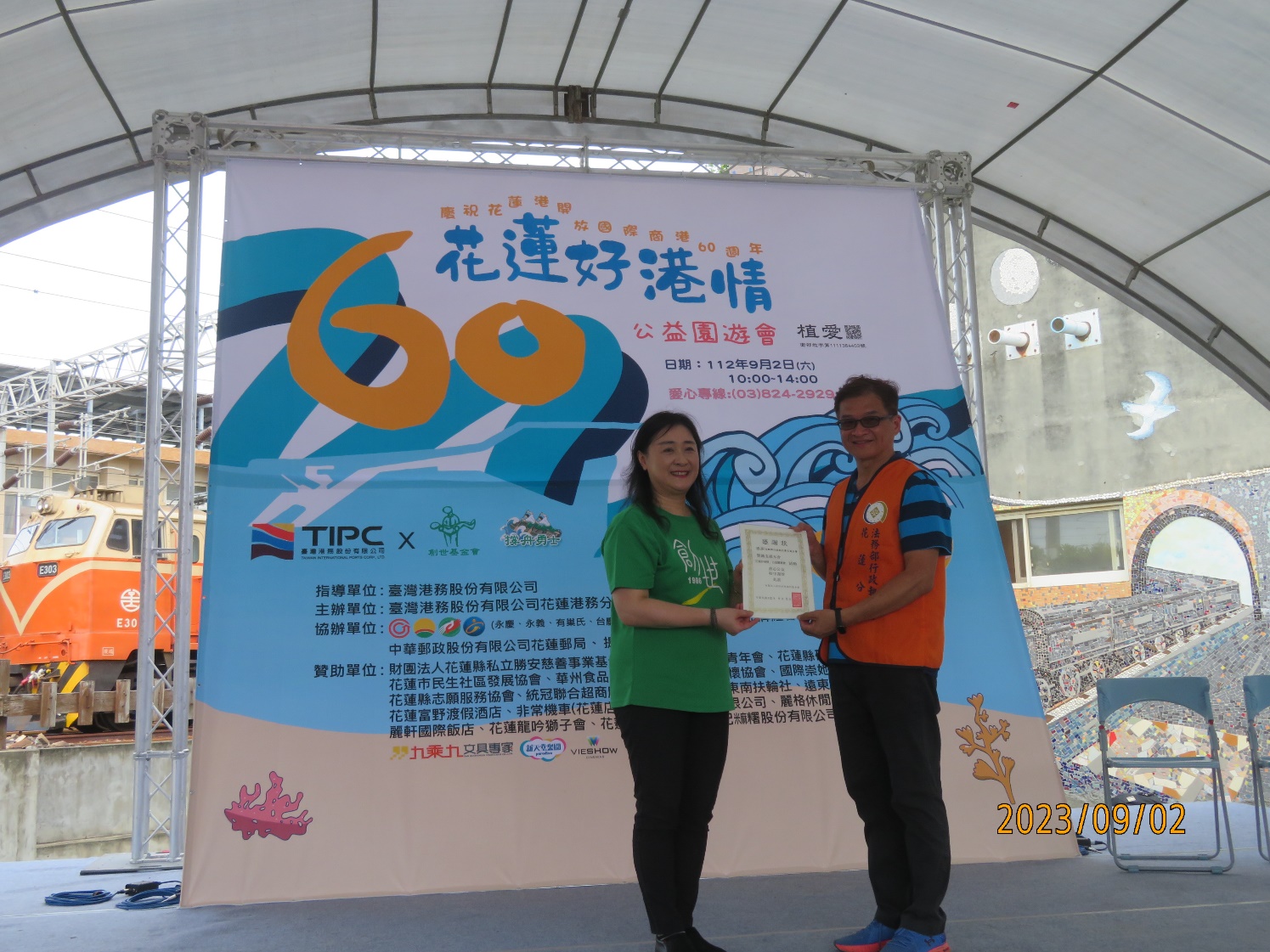 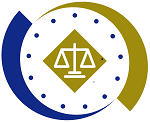 法務部行政執行署花蓮分署新聞稿發稿日期：112年9月6日發稿單位：花蓮分署秘書室聯 絡 人：秘書室主任李有生聯絡電話：03-834-8516   